Первое задание от Шарика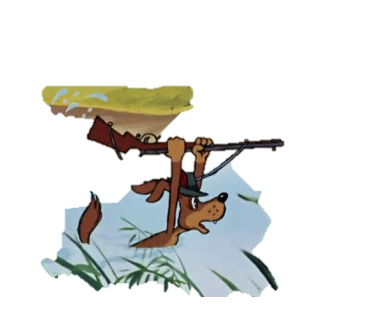 «Вспоминалки на рыбалке».Под каждой рыбке зашифровано понятие, вы должны назвать его, и записать на рыбке.1)Это многолетний режим погоды, характерный для той или иной местности2)Состояние нижнего слоя атмосферы в данном месте в данный момент времени. 3)Территория ДНР расположена в ??? климатическом поясе. 4)Главная черта – четкое выделение четырех времен года. Назовите их. 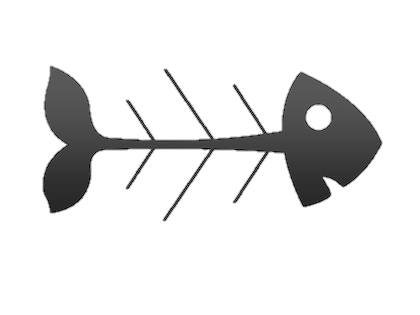 Давайте поможем Матроскину нафаршировать рыбку, заполнив схему «Фишбоун».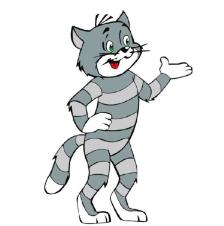 Назовите климатообразующие факторы и основные элементы климатаПараллельно беседе, выполняете задания с папой дяди Федора, он вам поможет, ведь он академик.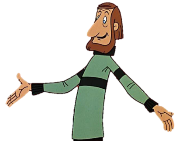 ____________________________ — это большие объёмы воздуха в нижней части земной атмосферы , имеющие горизонтальные размеры во много сотен километров, характеризующиеся примерной однородностью температуры и влагосодержания по горизонтали.Воздушные массы перемещаться из-за __________________________________, оно бывает низким и высоким.А горизонтальное перемещение воздушных масс с зоны высокого давления в зону низкого называется  - ветер.Воздушные массызависят от территории над которой они сформировались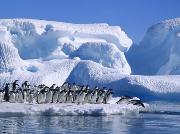 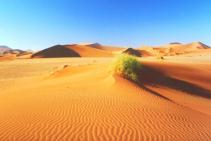 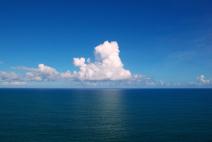 Вывод: на распределение тепла и влаги по территории влияет __________________________________.Маршрутный лист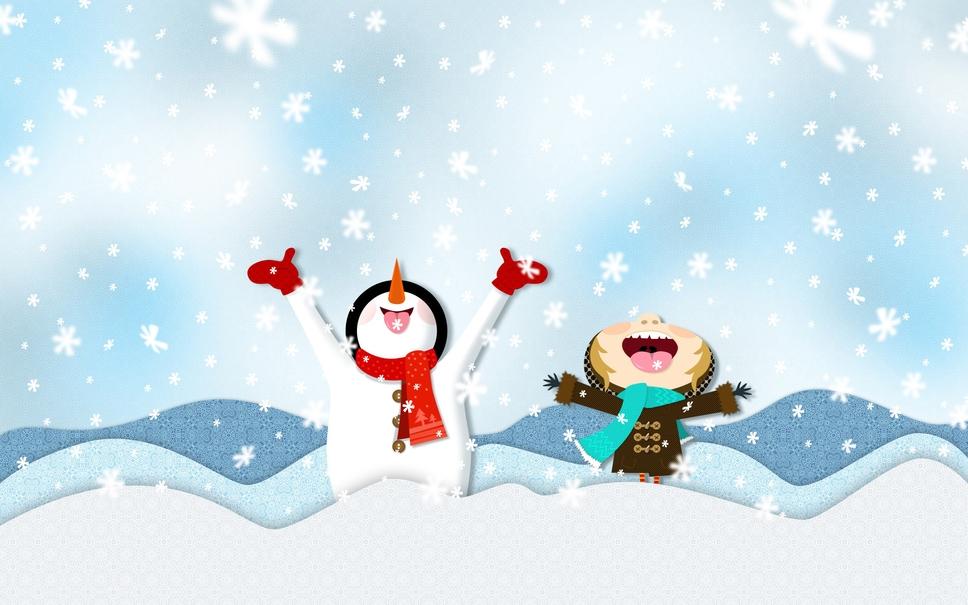 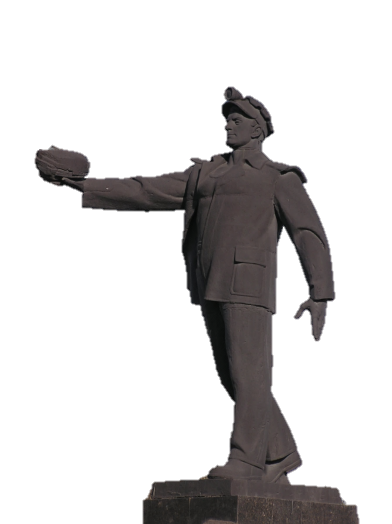 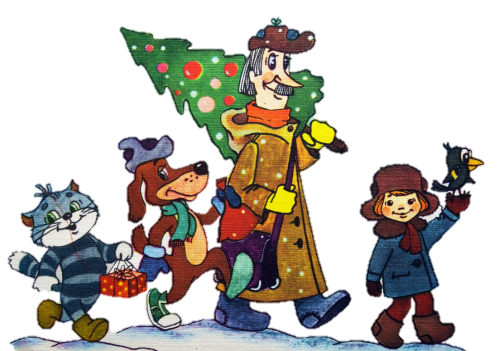 Народные приметы и их научное подтверждение (название воздушных масс).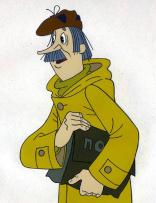 Восточный ветер никогда дождя не приносит______________________________Если облака зимой появляются редко и поодиночке к холоду или морозу;___________________________________________Ветер с востока летом – к засухе________________________________________Вечером на западе появляются перистые облака  - будет дождь, а если запад чистый – дождя не будет._______________________________________Пчелы сидят на стенах улья — к сильной жаре.________________________________________Западный ветер – ждите дождя.____________________________________________Если лето сухое, жаркое  то зима малоснежная, морозная.____________________________________________Шарик нарисовал угольком на печи  состояние погоды в Простоквашино, вам нужно расшифровать и рассказать о погоде.  Перед вами роза ветров за определенное время года. Представьте, что вы … 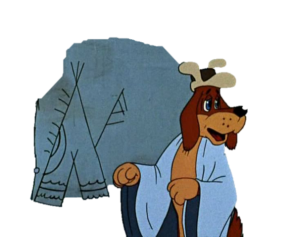 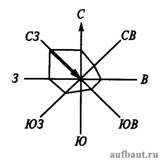 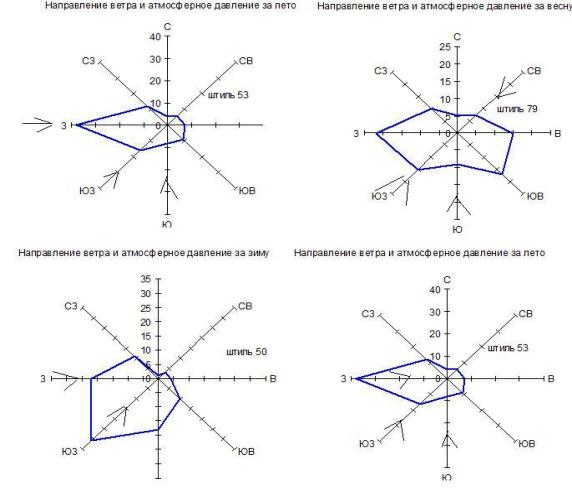 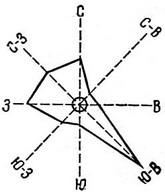 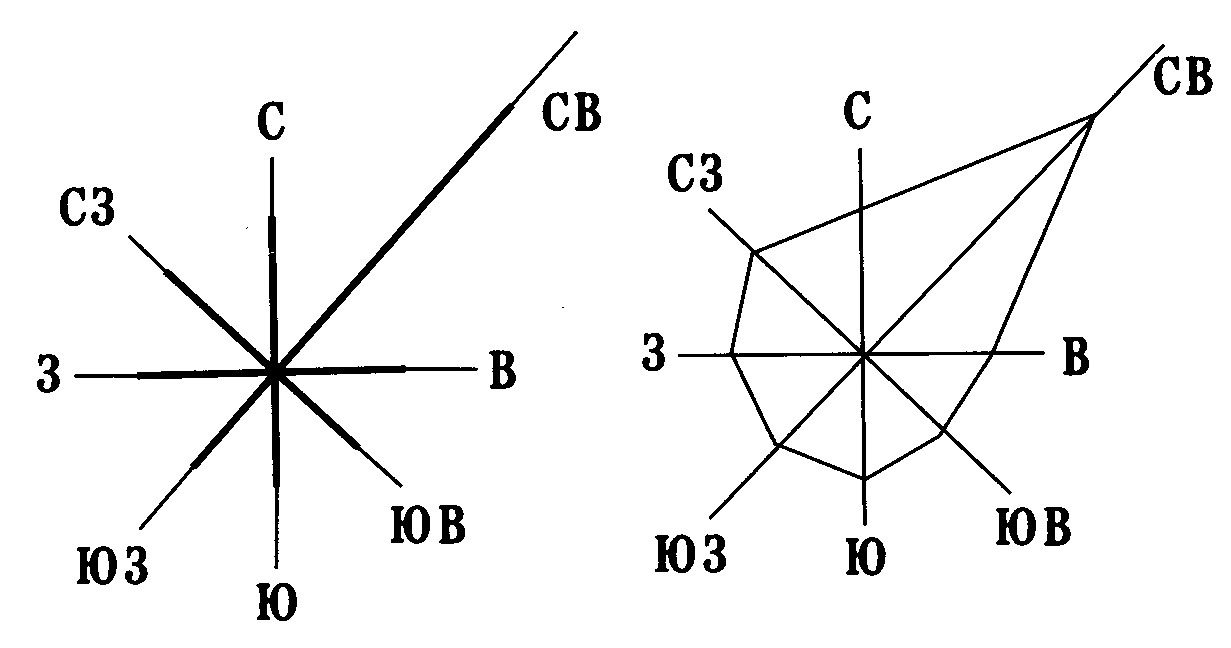 Задание от коровы Мурки: прочитав высказывание, определить правда ли это,  дополнить или исправить его.Воздух, поступающий из Арктики – холодный, сухой и прозрачный. 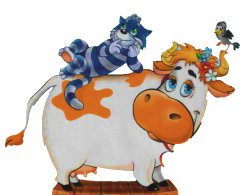  Умеренные континентальные воздушные массы формируются над Индийским океаном и приносят обильные осадки. Морские Атлантические  воздушные массы приходят к нам летом приносят не только жаркий и сухой, но и запыленный воздух. Если воздушные массы сформировались над  пустынями,  то они сухие и жаркие. Ветер с востока летом – к ливням. Над территорией Донецкой области в умеренном климате сформировались умеренные воздушные массы. Они влажные и холодные. Более подробно рассмотреть  воздушные массы, преобладающие на территории ДРН, нам поможет мама дяди Федора, которая променяла поездку в Простоквашино на море, дабы одеть свои платья.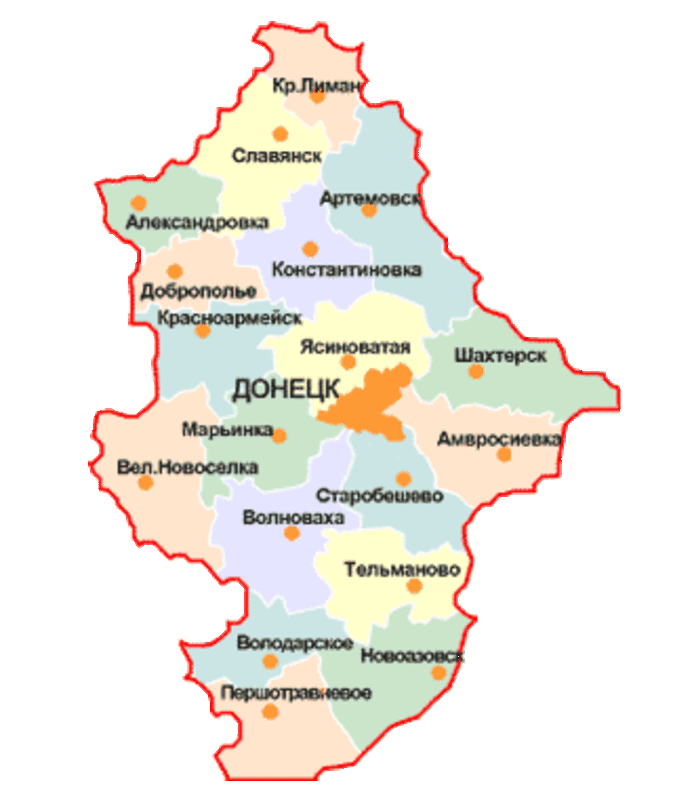 Вывод: Над территорией Донецкой области в умеренномклимате сформировались умеренные воздушные массы.УВМ = низкое давление + тепло + влага.	